Победители заключительного этапа универсиады «ЛОМОНОСОВ» по направлению подготовки (предметной области) БИОЛОГИЯ Призеры заключительного этапа универсиады «ЛОМОНОСОВ» по направлению подготовки (предметной области) БИОЛОГИЯ 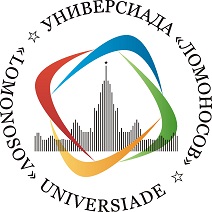 №ФамилияИмяОтчествоБалл1АШУРКОВАТАТЬЯНАПАВЛОВНА1001АРТЕМОВАДАРЬЯАРТЕМОВНА1002БРАГИНАНДРЕЙМАКСИМОВИЧ1003ВАРЛАМОВАВАРВАРАЮРЬЕВНА1004ГАБДУЛЛИНАРУШАНИЯИЛЬДАРОВНА1005ГОЛОЛОБОВААЛЕКСАНДРАВАДИМОВНА1006ДИФФИНЭЕКАТЕРИНААНДРЕЕВНА1007ИВАННИКОВААННАЯРОСЛАВНА1008КИСЛИЦАЕВГЕНИЙЕВГЕНЬЕВИЧ1009КОЛЕСНИКОВКИРИЛЛАРТУРОВИЧ10010КОЩАВКАСЛАВЯНАВИКТОРОВНА10011КРЫЛЕНКОСЕРГЕЙВЯЧЕСЛАВОВИЧ10012КУРАКИНГЕОРГИЙФЁДОРОВИЧ10013ЛИТВИНОВДАНИИЛСЕРГЕЕВИЧ10014ЛЫСАЛЕКСАНДРААЛЕКСАНДРОВНА10015МАРГАРИТАННААНАТОЛЬЕВНА10016МИНЦЕВАМАРИЯЮРЬЕВНА10017ПЕРЕБОЕВДМИТРИЙДМИТРИЕВИЧ10018ПРАВДИВЦЕВАЕКАТЕРИНАСЕРГЕЕВНА10019ПРОПИСЦОВАЕВГЕНИЯАЛЕКСЕЕВНА10020ПРОТАСОВАЕЛЕНААЛЕКСАНДРОВНА10021ПРОХОРОВАРТЕМАНДРЕЕВИЧ10022ТИМОШИНАПОЛИНАСЕРГЕЕВНА10023ЧАМКИНААННАВЛАДИМИРОВНА10024ШОМУРАДОВААЛИНАСЕРГЕЕВНА10025ЮДИНАСОФЬЯВСЕВОЛОДОВНА100№ФАМИЛИЯИМЯОТЧЕСТВОБАЛЛ1ЗАИКАМАКСИМАЛЕКСАНДРОВИЧ992ИДИЯТУЛЛИНАСАБИРАШАМИЛЬЕВНА993ЛАЗАРЕНКОВАРВАРАСЕРГЕЕВНА994АКСЁНОВАМАРИЯДМИТРИЕВНА985АКСИНИНАТАТЬЯНАЕВГЕНЬЕВНА986ВАНТЕЕВААННАВЯЧЕСЛАВОВНА987ЖЕРНОВАДАЯНААЛЕКСАНДРОВНА988КАРАСЕВАКСЕНИЯДМИТРИЕВНА989КАЧАЛОВААНАСТАСИЯИЛЬИНИЧНА9810КРУГЛИКОВРОМАННИКОЛАЕВИЧ9811ЛЕПИХИНАПОЛИНАПАВЛОВНА9812ЛУКИНЫХАНАСТАСИЯИВАНОВНА9813МУРОМЦЕВАНТОНВИКТОРОВИЧ9814ПИМЕНОВТИМОФЕЙПАВЛОВИЧ9715ЦЕДИЛИНАТАТЬЯНАРОМАНОВНА9716ШИБАНОВАПОЛИНАЮРЬЕВНА9717ШИТИКОВАЛЕКСАНДРДМИТРИЕВИЧ9718АНТОНОВАМАРИЯИГОРЕВНА9619БОРМАНАЛИСАИГОРЕВНА9620ГИЛЬМАНОВАИЛЬНАРАШАМИЛЕВНА9621ДЕНИСОВАЕВГЕНИЯРОМАНОВНА9622ПЕЛЕНИЦЫНАЮЛИЯВАДИМОВНА9623СИНЮШИНААНАСТАСИЯКОНСТАНТИНОВНА9624СОКОЛОВАЛЕКСАНДРМИХАЙЛОВИЧ9625СОЛОВЬЕВАТАТЬЯНАВЛАДИМИРОВНА9626СУДЬИНААНАСТАСИЯКОНСТАНТИНОВНА9627ТРОЯНОВСКИЙКОНСТАНТИНЭДУАРДОВИЧ9628АБУШИНОВАГЕРЕЛАДЬЯНОВНА9529ДЫГАЙАРИНАПАВЛОВНА9530ЗАМЯТНИНАКСЕНИЯАНДРЕЕВНА9531БЕРЕСТЕНЬСТАНИСЛАВАЛЕКСАНДРОВИЧ9432БОЙКОЕЛИЗАВЕТА9433КОЗЛОВАИРИНААЛЕКСЕЕВНА9434СЛУЩЁВАНДРЕЙВАЛЕРЬЕВИЧ9435ГЛУХОВСКИЙИВАНАНДРЕЕВИЧ9236МАКУХАЮЛИЯАНДРЕЕВНА9237МУНВАЛЕРИЙВЛАДИМИРОВИЧ9238ФУНТОВАЮЛИЯСЕРГЕЕВНА9239ШЕДЕНКОВАМАРГАРИТАОЛЕГОВНА9240ДАНЬКОКАТЕРИНАВЛАДИМИРОВНА9041МАКАРОВААННАВЛАДИМИРОВНА9042МАМЧУРАЛЕКСАНДРААЛЕКСАНДРОВНА9043МАТВЕЕВАНАДЕЖДАСЕРГЕЕВНА9044ПАВЛОВСКИЙФИЛИППНИКОЛАЕВИЧ9045СКУТЕЛЬМИХАИЛАНДРЕЕВИЧ8946ГОЛУБЕВААЛЕКСАНДРААЛЕКСАНДРОВНА8847КОСТЕНКОЮЛИЯБОРИСОВНА8848КОТОВАМАРИЯМИХАЙЛОВНА8749ЦЕПЛИКНАТАЛЬЯДЕНИСОВНА8750АСТАФЬЕВАВАСИЛИСААЛЕКСАНДРОВНА8551ИВАНОВАМАРИЯЕВГЕНЬЕВНА8552КАСЬЯНОВААЛЕКСАНДРАМИХАЙЛОВНА8553МАЛЯРЧУКАЛЕКСАНДРАБОРИСОВНА85